CALCIO A CINQUESOMMARIOSOMMARIO	1CLASSIFICHE FINALI S.S. 2018/2019	1COPPE REGIONALI CALCIO A CINQUE S.S. 2018/2019	13SUPERCOPPE REG.LI CALCIO A CINQUE S.S. 2018/2019	14TORNEI PRIMAVERILI CALCIO A CINQUE S.S. 2018/2019	14CLASSIFICHE FINALI S.S. 2018/2019Si pubblicano, di seguito, le classifiche finali e le graduatorie del Premio Disciplina dei Campionati organizzati nell’ambito di questo Comitato Regionale, relative alla stagione sportiva 2018/2019.Eventuali osservazioni, contestazioni o precisazioni in ordine alle classifiche ed alle relative graduatorie del Premio Disciplina dovranno essere redatte – in forma articolata e motivata – su carta intestata, sottoscritta dal Presidente, timbrata in originale e dovranno pervenire entro e non oltre il decimo giorno dalla pubblicazione all’albo del Comitato Regionale.CALCIO A CINQUE SERIE C1CLASSIFICA REGULAR SEASONGIRONE ASTRALCIO CLASSIFICA AVULSA!  5  A.S.D.1995 FUTSAL PESARO     I 39 ! 26 ! 11 !  9 !  6 ! 86 ! 87 !  1- I  4 !  2 !  1 !    !  1 ! 10 !  9 !  1  !!  6  A.S.D.PIEVE D ICO CALCIO A 5 I 39 ! 26 ! 11 !  9 !  6 !106 ! 91 ! 15  I  1 !  2 !    !  1 !  1 !  9 ! 10 !  1- !!  8  A.S.  CAMPOCAVALLO           I 34 ! 26 !  9 ! 10 !  7 ! 70 ! 72 !  2- I  6 !  4 !  1 !    !  3 !  7 !  6 !  1  !!  9  A.S.D.MONTELUPONE CALCIO A 5 I 34 ! 26 ! 10 ! 12 !  4 ! 77 ! 97 ! 20- I  6 !  4 !  1 !    !  3 ! 11 ! 10 !  1  !! 10  A.S.D.FUTSAL POTENZA PICENA  I 34 ! 26 !  8 !  8 ! 10 ! 63 ! 65 !  2- I  2 !  4 !    !  2 !  2 !  6 !  8 !  2- !PLAY-OFF FANO CALCIO A 5 – CALCETTO CASTRUM LAURI		1-1GROTTACCIA 2005 – FANO CALCIO A 5				4-1	FinalePLAY-OUTPIANACCIO – NUOVA JUVENTINA FFC				6-5	Primo turno	FUTSAL POTENZA PICENA – PIANACCIO			4-1	Secondo turnoCLASSIFICA FINALE1^	POL. CAGLI SPORT ASSOCIATI2^	GROTTACCIA 20053^	FANO CALCIO A 54^	CALCETTO CASTRUM LAURI5^	1995 FUTSAL PESARO10^	FUTSAL POTENZA PICENA11^	PIANACCIO12^	NUOVA JUVENTINA FFC13^	AUDAX 1970 S.ANGELO14	SPORTING GROTTAMMARECampione Regionale Calcio a Cinque Serie C1			POL. CAGLI SPORT ASSOCIATISeconda classificata e qualificata agli spareggi nazionali		GROTTACCIA 2005Retrocessa direttamente al Campionato di Serie C2		SPORTING GROTTAMMARERetrocesse al Campionato di Serie C2 dopo i play-out		PIANACCIO									NUOVA JUVENTINA FFC									AUDAX 1970 S.ANGELO** non ha disputato il play-out visto il distacco pari o superiore ai 10 punti dalla decima classificata.GRADUATORIA COPPA DISCIPLINA                          TOTALE PUNTI   SOCIETA DIRIGENTI  TECNICI CALCIATORI FANO CALCIO A 5            A    10,20                                10,20 FUTSAL POTENZA PICENA      A    10,25              4,00     1,15      5,10 AUDAX 1970 S.ANGELO        A    10,80              2,00     1,60      7,20 CALCETTO CASTRUM LAURI     A    10,90     4,00                        6,90 GROTTACCIA 2005            A    13,90              4,00               9,90 MONTELUPONE CALCIO A 5     A    14,05              6,00     1,15      6,90 PIANACCIO                  A    14,75     4,00              1,15      9,60 CAMPOCAVALLO               A    16,85              8,00               8,85 JESI CALCIO A 5            A    17,45     8,00                        9,45 POL.CAGLI SPORT ASSOCIATI  A    22,50             12,00              10,50 1995 FUTSAL PESARO         A    25,95    10,00     8,00               7,95 NUOVA JUVENTINA FFC        A    30,00     1,00    16,00     1,15     11,85 PIEVE D ICO CALCIO A 5     A    38,75             26,00              12,75 SPORTING GROTTAMMARE       A    39,05     4,00    12,00     4,15     18,90CALCIO A CINQUE SERIE C2CLASSIFICA REGULAR SEASONGIRONE ASTRALCIO CLASSIFICA AVULSA! 11  A.S.D.AVIS ARCEVIA 1964      I 22 ! 26 !  6 ! 16 !  4 ! 78 !102 ! 24- I  4 !  2 !  1 !    !  1 !  5 !  2 !  3  !! 12  A.S.D.MONTALTO DI CUCCURANO  I 22 ! 26 !  6 ! 16 !  4 ! 73 !109 ! 36- I  1 !  2 !    !  1 !  1 !  2 !  5 !  3- ! GIRONE BSTRALCIO CLASSIFICA AVULSA! 10  A.S.D.NUOVA OTTRANO 98   I 30 ! 26 !  8 ! 12 !  6 ! 84 ! 80 !  4  I  3 !  2 !  1 !  1 !    !  8 !  6 !  2  !          I! 11  A.S.  AVENALE            I 30 ! 26 !  9 ! 14 !  3 ! 74 ! 86 ! 12- I  3 !  2 !  1 !  1 !    !  6 !  8 !  2- !GIRONE CTRIANGOLARE TITOLO REGIONALE REAL SAN GIORGIO	 - MONTESICURO TRE COLLI			0-1HELVIA RECINA FUTSAL RECA – REAL SAN GIORGIO			5-2MONTESICURO TRE COLLI – HELVIA RECINA FUTSAL RECA		4-1CLASSIFICAMONTESICURO TRE COLLI	6	Campione Regionale Calcio a Cinque Serie C2HELVIA RECINA FUTSAL RECA	3REAL SAN GIORGIO			0PLAY-OFF GIRONE “A”DINAMIS 1990 – CHIARAVALLE FUTSAL				3-2ATL URBINO C5 1999 – OSTRENSE				2-3DINAMIS 1990 – OSTRENSE					3-6	FinaleGIRONE “B”ILL.PA. CALCIO A 5 – C.U.S. MACERATA CALCIO A5		0-4CERRETO D’ESI C5 A.S.D. – C.U.S. MACERATA CALCIO A5	3-1	FinaleGIRONE “C”FUTSAL MONTURANO – CSI STELLA A.S.D.			2-3FUTSAL PRANDONE – BOCASTRUM UNITED			4-5BOCASTRUM UNITED – CSI STELLA A.S.D.			5-2	FinaleTRIANGOLARE SPAREGGIO PROMOZIONE OSTRENSE – BOCASTRUM UNITED				5-0BOCASTRUM UNITED – CERRETO D’ESI C5 A.S.D.		1-0CERRETO D’ESI C5 A.S.D. – OSTRENSE				3-2CLASSIFICAOSTRENSE				3 (differenza reti +4)CERRETO D’ESI C5 A.S.D.		3 (differenza reti 0)BOCASTRUM UNITED		3 (differenza reti -4)PLAY-OUTGIRONE “A”CITTA’ DI FALCONARA – AMICI DEL CENTROSOCIO SP.	3-1AVIS ARCEVIA 1964 – MONTALTO DI CUCCURANO CA5	3-0GIRONE “B”AVENALE – MOSCOSI 2008					1-0GIRONE “C”AMICI 84 – FUTSAL CAMPIGLIONE				4-3EAGLES PAGLIARE – MARTINSICURO SPORT			11-4CLASSIFICA FINALEGIRONE “A”1^	MONTESICURO TRE COLLI2^	OSTRENSE3^	DINAMIS 19904^	ATL URBINO C5 19995^	CHIARAVALLE FUTSAL10^	CITTA DI FALCONARA11^	AVIS ARCEVIA 196412^	MONTALTO DI CUCCURANO CA513^	AMICI DEL CENTROSOCIO SP.14^	CANDIA BARACCOLA ASPIOGIRONE “B”1^	HELVIA RECINA FUTSAL RECA2^	CERRETO D’ESI C5 A.S.D.3^	C.U.S. MACERATA CALCIO A54^	ILL.PA. CALCIO A 55^	CERRETO CALCIO10^	NUOVA OTTRANO 9811^	AVENALE12^	MOSCOSI 200813^	GAGLIOLE F.C.14^	ACLI AUDAX MONTECOSARO C5GIRONE “C”1^	REAL SAN GIORGIO2^	BOCASTRUM UNITED3^	CSI STELLA A.S.D.4^	FUTSAL MONTURANO5^	FUTSAL PRANDONE10^	AMICI 8411^	EAGLES PAGLIARE12^	MARTINSICURO SPORT13^	FUTSAL CAMPIGLIONE14^	FUTSAL SANGIUSTESE A.R.L.Promosse al Campionato Regionale di Serie C1			MONTESICURO TRE COLLI									HELVIA RECINA FUTSAL RECA									REAL SAN GIORGIOPromossa al Campionato Regionale di Serie C1 dopo i play-off	OSTRENSERetrocesse direttamente al Campionato di Serie D			CANDIA BARACCOLA ASPIO									ACLI AUDAX MONTECOSARO C5									FUTSAL SANGIUSTESE A.R.L.Retrocesse al Campionato di Serie D dopo i play-out		MONTALTO DI CUCCURANO CA5									AMICI DEL CENTROSOCIO SP.									MOSCOSI 2008									GAGLIOLE F.C.*									MARTINSICURO SPORT									FUTSAL CAMPIGLIONE* non ha disputato il play-out visto il distacco pari o superiore ai 10 punti dalla decima classificata.GRADUATORIA COPPA DISCIPLINA                          TOTALE PUNTI   SOCIETA DIRIGENTI  TECNICI CALCIATORIC.U.S. MACERATA CALCIO A5  B     5,20                       1,15      4,05CITTA DI FALCONARA         A     5,40                                 5,40ACLI MANTOVANI CALCIO A 5  A     6,00                                 6,00CHIARAVALLE FUTSAL         A     6,15                                 6,15NUOVA OTTRANO 98           B     7,95                                 7,95DINAMIS 1990               A     8,15     1,00     4,00               3,15AVIS ARCEVIA 1964          A     9,00                                 9,00REAL FABRIANO              B     9,45                                 9,45FUTSAL SILENZI             C     9,70     1,00                        8,70MONTESICURO TRE COLLI      A    10,30              4,00               6,30ILL.PA. CALCIO A 5         B    11,00                       2,75      8,25MOSCOSI 2008               B    11,05              4,00               7,05MONTECAROTTO               B    11,75     2,00              0,45      9,30ATL URBINO C5 1999         A    12,15     2,00              1,15      9,00FUTSAL PRANDONE            C    12,55                       1,15     11,40SPORTLAND                  A    12,80              8,00               4,80PIETRALACROCE 73           A    13,10     2,00                       11,10HELVIA RECINA FUTSAL RECA  B    15,55     4,00                       11,55OSTRENSE                   A    17,10     2,00     4,00              11,10REAL ANCARIA               C    17,20              4,00              13,20VERBENA C5 ANCONA          A    17,95     1,00     6,00              10,95FUTSAL MONTURANO           C    18,30             12,00               6,30BOCASTRUM UNITED           C    18,65     4,00     4,00              10,65EAGLES PAGLIARE            C    18,75     2,00              7,60      9,15ACLI AUDAX MONTECOSARO C5  B    20,10             12,00               8,10AMICI DEL CENTROSOCIO SP.  A    20,60     2,00     8,00     1,15      9,45MARTINSICURO SPORT         C    20,80              4,00              16,80FUTSAL CAMPIGLIONE         C    22,15     2,00     8,00              12,15MONTALTO DI CUCCURANO CA5  A    23,10    10,00              2,30     10,80CANDIA BARACCOLA ASPIO     A    24,00     4,00     8,00              12,00FUTSAL FERMO S.C.          C    24,05     4,00    10,00              10,05CERRETO CALCIO             B    24,50     6,00     4,00     4,15     10,35CASTELBELLINO CALCIO A 5   B    26,70     4,00    16,00     1,15      5,55GAGLIOLE F.C.              B    27,60              8,00     1,15     18,45AVENALE                    B    29,15     2,00     4,00     5,30     17,85REAL SAN GIORGIO           C    31,55     8,00     8,00     4,15     11,40CERRETO D ESI C5 A.S.D.    B    32,00    10,00    10,00              12,00INVICTA FUTSAL MACERATA    B    33,85     2,00    16,00     1,15     14,70TRE TORRI A.S.D.           C    37,55     4,00    18,00     2,05     13,50REGIONALE CALCIO A 5 FEMMINILECLASSIFICA PRIMA FASEGIRONE AGIRONE BCLASSIFICA SECONDA FASEGIRONE GGIRONE SAGIRONE SBFASE FINALE* risultato aggregato (andata + ritorno)Campione Regionale Calcio a Cinque Serie C1			FUTSAL PRANDONEGRADUATORIA COPPA DISCIPLINA                          TOTALE PUNTI   SOCIETA DIRIGENTI   TECNICI CALCIATORI CSKA CORRIDONIA C5F       QF      ,30                                      ,30 CANTINE RIUNITE CSI       QF      ,45                                      ,45 BAYER CAPPUCCINI          QF      ,60                                      ,60 FUTSAL ASKL               OF      ,60                                      ,60 HELVIA RECINA FUTSAL RECA OF      ,60                                      ,60 RIPABERARDA               SB      ,60                                      ,60 DORICA ANUR               OF      ,75                                      ,75 SAN MICHELE               QF     1,20                                     1,20 CALCIO A 5 CORINALDO      SA     1,35                                     1,35 LF JESINA FEMMINILE       QF     1,35                                     1,35 FUTSAL 100 TORRI          QF     2,10                                     2,10 LA FENICE C5              SA     2,10                                     2,10 PIANDIROSE                QF     2,40                                     2,40 POLISPORTIVA FILOTTRANO P OF     2,60                2,00                  ,60 FUTSAL PRANDONE           QF     2,95                          1,15       1,80 U.MANDOLESI CALCIO        OF     3,00                                     3,00 MONTEVIDONESE             SB     5,65                4,00                 1,65 ATL URBINO C5 1999        OF    14,45     10,00      4,00                  ,45La graduatoria della Coppa Disciplina è calcolata al termine della Seconda Fase.UNDER 21 CALCIO A 5 REGIONALECLASSIFICA PRIMA FASEGIRONE AGIRONE BCLASSIFICA SECONDA FASEGIRONE GGIRONE SAGIRONE SBFASE FINALE* risultato aggregato (andata + ritorno)La Società U.MANDOLESI CALCIO è Campione Regionale Calcio a Cinque Under 21.		GRADUATORIA COPPA DISCIPLINA                          TOTALE PUNTI   SOCIETA DIRIGENTI   TECNICI CALCIATORI CASTELBELLINO CALCIO A 5  OF      ,60                                      ,60 AMICI DEL CENTROSOCIO SP. OF     1,20                                     1,20 C.U.S. ANCONA             OF     1,80                                     1,80 FFJ CALCIO A 5            SA     2,85                                     2,85 CITTA DI FALCONARA        QF     3,00                                     3,00 MONTELUPONE CALCIO A 5    OF     3,00                                     3,00 FUTSAL COBA SPORTIVA DIL  SB     3,45                                     3,45 SANTA MARIA NUOVA A.S.D.  SA     3,75                                     3,75 FANO CALCIO A 5           SA     5,10                                     5,10 ACLI MANTOVANI CALCIO A 5 QF     6,15                                     6,15 VERBENA C5 ANCONA         OF     6,25                          1,15       5,10 NUOVA JUVENTINA FFC       QF     6,90                                     6,90 U.MANDOLESI CALCIO        QF     7,00                4,00                 3,00 PIETRALACROCE 73          OF     7,05                                     7,05 CERRETO D ESI C5 A.S.D.   QF     7,30                4,00                 3,30 FUTSAL MONTURANO          SB     8,30                2,00                 6,30 REAL S.COSTANZO CALCIO 5  OF     8,40                                     8,40 CASENUOVE                 OF     9,25                4,00                 5,25 OSTRENSE                  QF     9,95                4,00      1,15       4,80 AUDAX 1970 S.ANGELO       QF    10,55      4,00                1,15       5,40 CANDIA BARACCOLA ASPIO    SB    10,70      2,00                           8,70 INVICTA FUTSAL MACERATA   QF    19,15               16,00                 3,15La graduatoria della Coppa Disciplina è calcolata al termine della Seconda Fase.UNDER 19 CALCIO A 5 REGIONALECLASSIFICA PRIMA FASEGIRONE AGIRONE BCLASSIFICA SECONDA FASEGIRONE GGIRONE SAGIRONE SBFASE FINALE* risultato aggregato (andata + ritorno)La Società ATL URBINO C5 1999 è Campione Regionale Calcio a Cinque Under 19.	GRADUATORIA COPPA DISCIPLINA                          TOTALE PUNTI   SOCIETA DIRIGENTI   TECNICI CALCIATORI U.MANDOLESI CALCIO        OF     1,65                                     1,65 CANTINE RIUNITE CSI       QF     1,95                                     1,95 FUTSAL FBC                QF     1,95                                     1,95 REAL FABRIANO             QF     2,65                          1,15       1,50 ACLI AUDAX MONTECOSARO C5 OF     2,70                                     2,70 ATL URBINO C5 1999        QF     2,70                                     2,70 AMICI DEL CENTROSOCIO SP. OF     2,85                                     2,85 MONTELUPONE CALCIO A 5    SB     2,85                                     2,85 C.U.S. MACERATA CALCIO A5 SB     3,90                                     3,90 HELVIA RECINA FUTSAL RECA QF     3,90                                     3,90 CSI STELLA A.S.D.         SB     4,05                                     4,05 PIETRALACROCE 73          QF     4,20                                     4,20 ACLI VILLA MUSONE         OF     4,75                4,00                  ,75 CASENUOVE                 SA     5,05                          1,15       3,90 SPORTLAND                 QF     5,10                                     5,10 DINAMIS 1990              SA     5,60      2,00                           3,60 NUOVA JUVENTINA FFC       OF     8,10      2,00      4,00                 2,10 VIRTUS TEAM SOC.COOP.     SA     8,30      4,00                1,15       3,15 CAMPOCAVALLO              QF     9,10                4,00                 5,10 ACLI MANTOVANI CALCIO A 5 OF    10,00      4,00      2,00      1,15       2,85 JESI CALCIO A 5           SA    10,60      4,00                           6,60 AUDAX 1970 S.ANGELO       OF    10,75      2,00      2,00                 6,75 FUTSAL POTENZA PICENA     OF    13,10                8,00                 5,10La graduatoria della Coppa Disciplina è calcolata al termine della Seconda Fase.UNDER 17 C5 REGIONALI MASCHILICLASSIFICA PRIMA FASEGIRONE AGIRONE BCLASSIFICA SECONDA FASEGIRONE GGIRONE SAGIRONE SBTABELLONE FASE FINALELe gare di semifinale sono state determinate mediante sorteggio.La Società AUDAX 1970 S.ANGELO è Campione Regionale Calcio a Cinque Under 17.GRADUATORIA COPPA DISCIPLINA                          TOTALE PUNTI   SOCIETA DIRIGENTI   TECNICI CALCIATORIGROTTACCIA 2005           OF     1,20                                 1,20AMICI DEL CENTROSOCIO SP. OF     2,20                                 2,20AMICI 84                  OF     2,20                                 2,20TAVERNELLE                SA     4,20                                 4,20ACLI VILLA MUSONE         SB     5,40                                 5,40CANTINE RIUNITE CSI       OF     5,80                                 5,80L ALTRO SPORT CALCIO A 5  OF     5,90     1,50                        4,40ETA BETA FOOTBALL         QF     6,20                                 6,20FUTSAL ASKL               QF     6,40                                 6,40CALCETTO NUMANA           SA     6,80                                 6,80ACLI AUDAX MONTECOSARO C5  G     6,90                                 6,90HELVIA RECINA FUTSAL RECA FF     6,90                                 6,90FFJ CALCIO A 5            SA     7,00                                 7,00REAL S.COSTANZO CALCIO 5  QF     7,20                                 7,20CALCIO A 5 CORINALDO      OF     7,70                                 7,70ITALSERVICE C5            OF     7,80              3,00               4,80FUTSAL FBC                SB     8,20                                 8,20POLISPORTIVA GAGLIARDA    SB     8,30              1,50               6,80C.U.S. ANCONA             SF     8,70                                 8,70C.U.S. MACERATA CALCIO A5 SF     9,40              5,00               4,40FERMO SSD ARL             SB    11,60                                11,60VIRTUS TEAM SOC.COOP.     SA    12,20                       5,00      7,20AUDAX 1970 S.ANGELO       FF    13,70     3,00                       10,70DINAMIS 1990              OF    13,80              5,00               8,80FUTSAL COBA SPORTIVA DIL  SB    13,80              3,00     5,00      5,80REAL FABRIANO             QF    15,60                                15,60POL.CAGLI SPORT ASSOCIATI SA    22,00    10,00    10,00               2,00La graduatoria della Coppa Disciplina è calcolata al termine della Seconda Fase.UNDER 15 C5 REGIONALI MASCHILICLASSIFICAGIRONE AGIRONE BFASE FINALE* risultato aggregato (andata + ritorno)La Società SENIGALLIA CALCIO è Campione Regionale Calcio a Cinque Under 15.GRADUATORIA COPPA DISCIPLINA                          TOTALE PUNTI   SOCIETA DIRIGENTI   TECNICI CALCIATORI ACLI MANTOVANI CALCIOsq.B  B TAVERNELLE                OF AMICI DEL CENTROSOCIOsq.B  A      ,15                                      ,15 BULDOG T.N.T. LUCREZIA    OF      ,15                                      ,15 C.U.S. MACERATA CALCIO A5 QF      ,15                                      ,15 PIANACCIO                 OF      ,15                                      ,15 FUTBOL3                   QF      ,30                                      ,30 SENIGALLIA CALCIO         QF      ,30                                      ,30 REAL S.COSTANZO CALCIO 5  QF      ,45                                      ,45 AMICI DEL CENTROSOCIO SP. QF      ,60                                      ,60 CANTINE RIUNITE CSI       OF      ,75                                      ,75 FUTSAL ASKL               OF      ,90                                      ,90 AUDAX 1970 S.ANGELO       QF     1,05                                     1,05 VIRTUS TEAM SOC.COOP.     OF     1,15                          1,15 ITALSERVICE C5            QF     1,60      1,00                            ,60 ACLI MANTOVANI CALCIO A 5 QF     2,05                          1,15        ,90 ACLI AUDAX MONTECOSARO C5 OF     5,60                4,00      1,15        ,45 FUTSAL FBC                OF    22,15     22,00                            ,15La graduatoria della Coppa Disciplina è calcolata al termine della regular season.CALCIO A CINQUE SERIE DTITOLO REGIONALE CALCIO A CINQUE SERIE DGIRONE "A"BORGOROSSO TOLENTINO – SENIGALLIA CALCIO		2-9FUTSAL D. E G. – BORGOROSSO TOLENTINO			3-1SENIGALLIA CALCIO – FUTSAL D. E G.				4-9GIRONE "B"ALMA JUVENTUS FANO – FREELY SPORT			6-5FREELY SPORT – ALMA JUVENTUS FANO			7-9FINALEFUTSAL D. E G. – ALMA JUVENTUS FANO			5-4La Società FUTSAL D. E G. è Campione Regionale Calcio a Cinque Serie D.	COPPE REGIONALI CALCIO A CINQUE S.S. 2018/2019COPPA ITALIA SERIE C CALCIO A CINQUESquadra vincitrice 			JESI CALCIO A 5					COPPA ITALIA CALCIO A CINQUE FEMMINILESquadra vincitrice			CANTINE RIUNITE CSI						COPPA MARCHE UNDER 21 CALCIO A CINQUESquadra vincitrice 			C.U.S. ANCONA						COPPA MARCHE UNDER 19 CALCIO A CINQUESquadra vincitrice 			AMICI DEL CENTROSOCIO SP.					COPPA MARCHE UNDER 17 CALCIO A CINQUESquadra vincitrice 			HELVIA RECINA FUTSAL RECA								COPPA MARCHE UNDER 15 CALCIO A CINQUESquadra vincitrice 			AMICI DEL CENTROSOCIO SP.				COPPA MARCHE SERIE D CALCIO A CINQUESquadra vincitrice 			MONTECASSIANO CALCIO		SUPERCOPPE REG.LI CALCIO A CINQUE S.S. 2018/2019SUPERCOPPA SERIE C CALCIO A CINQUESquadra vincitrice 			POL.CAGLI SPORT ASSOCIATI				SUPERCOPPA CALCIO A CINQUE FEMMINILESquadra vincitrice 			FUTSAL PRANDONE				SUPERCOPPA MARCHE UNDER 21 CALCIO A CINQUESquadra vincitrice 			U.MANDOLESI CALCIO				SUPERCOPPA MARCHE UNDER 19 CALCIO A CINQUESquadra vincitrice 			AMICI DEL CENTROSOCIO SP.					SUPERCOPPA MARCHE UNDER 17 CALCIO A CINQUESquadra vincitrice 			AUDAX 1970 S.ANGELO								SUPERCOPPA MARCHE UNDER 15 CALCIO A CINQUESquadra vincitrice 			AMICI DEL CENTROSOCIO SP.				SUPERCOPPA MARCHE SERIE D CALCIO A CINQUESquadra vincitrice 			FUTSAL D. E G.		TORNEI PRIMAVERILI CALCIO A CINQUE S.S. 2018/2019TORNEO PRIMAVERILE CALCIO A CINQUE UNDER 19Squadra vincitrice 			AMICI DEL CENTROSOCIO SP.TORNEO PRIMAVERILE CALCIO A CINQUE UNDER 17Squadra vincitrice 			CALCIO A 5 CORINALDOTORNEO PRIMAVERILE CALCIO A CINQUE UNDER 15 “MEMORIAL BRACCI”Squadra vincitrice 			ACLI MANTOVANI CALCIO A 5TORNEO PRIMAVERILE CALCIO A CINQUE FEMMINILESquadra vincitrice 			POLISPORTIVA FILOTTRANO PPubblicato in Ancona ed affisso all’albo del C.R. M. il 29/06/2019.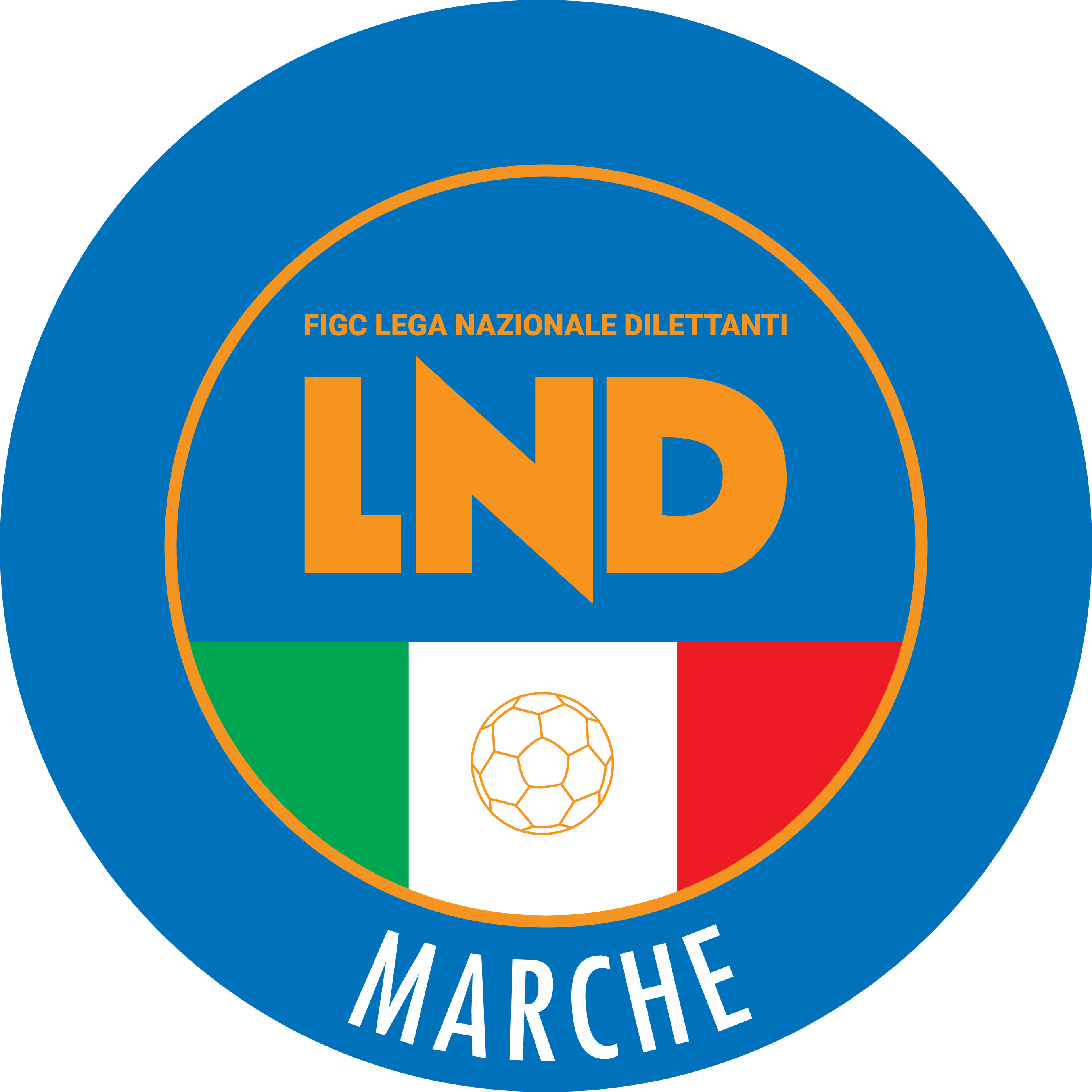 Federazione Italiana Giuoco CalcioLega Nazionale DilettantiCOMITATO REGIONALE MARCHEVia Schiavoni, snc - 60131 ANCONACENTRALINO: 071 285601 - FAX: 071 28560403sito internet: marche.lnd.ite-mail: c5marche@lnd.itpec: marche@pec.figcmarche.itStagione Sportiva 2018/2019Comunicato Ufficiale N° 123 del 29/06/2019ULTIMO DELLA STAGIONE SPORTIVAStagione Sportiva 2018/2019Comunicato Ufficiale N° 123 del 29/06/2019ULTIMO DELLA STAGIONE SPORTIVASquadraPTGVNPGFGSDRPEA.S.D. POL.CAGLI SPORT ASSOCIATI5626182613574610A.S.D. GROTTACCIA 20055026162810573320A.S.D. FANO CALCIO A 5442612868364190S.S. CALCETTO CASTRUM LAURI402611789380130A.S.D. 1995 FUTSAL PESARO392611698687-10A.S.D. PIEVE D ICO CALCIO A 53926116910691150A.S.D. JESI CALCIO A 53826115107965140A.S. CAMPOCAVALLO342697107072-20A.S.D. MONTELUPONE CALCIO A 53426104127797-200A.S.D. FUTSAL POTENZA PICENA342681086365-20U.S. PIANACCIO312694137380-70A.S.D. NUOVA JUVENTINA FFC29269215105157-520G.S. AUDAX 1970 S.ANGELO2326651561101-400A.S.D. SPORTING GROTTAMMARE172638156999-300SquadraPTGVNPGFGSDRPEA.S.D. MONTESICURO TRE COLLI6926230314570750A.S.D. DINAMIS 19905226164613274580A.S.D. ATL URBINO C5 199950261556898270A.S.D. OSTRENSE4726152910790170A.S.D. CHIARAVALLE FUTSAL452613677867110A.S.D. PIETRALACROCE 7339261169827840A.P.D. VERBENA C5 ANCONA382611510868600A.S.D. ACLI MANTOVANI CALCIO A 53826115109798-10A.S.D. SPORTLAND33261031392100-80A.S.D. CITTA DI FALCONARA262675146389-260A.S.D. AVIS ARCEVIA 19642226641678102-240A.S.D. MONTALTO DI CUCCURANO CA52226641673109-360A.S.D. AMICI DEL CENTROSOCIO SP.202655165991-320ASD.P. CANDIA BARACCOLA ASPIO1026441868113-456SquadraPTGVNPGFGSDRPEA.S.D. HELVIA RECINA FUTSAL RECA5926192512781460A.P.D. CERRETO D ESI C5 A.S.D.572618359570250A.S.D. ILL.PA. CALCIO A 55626182610377260A.S.D. C.U.S. MACERATA CALCIO A5482615389274180CERRETO CALCIO46261511010782250A.S.D. CASTELBELLINO CALCIO A 5412612597056140A.S.D. REAL FABRIANO3526105117576-10A.S.D. MONTECAROTTO3426104126571-60A.S.D. INVICTA FUTSAL MACERATA3326961111811710A.S.D. NUOVA OTTRANO 9830268612848040A.S. AVENALE302693147486-120A.S.D. MOSCOSI 20082526741577122-450A.S.D. GAGLIOLE F.C.1626512070118-480A.S.D. ACLI AUDAX MONTECOSARO C51326412157104-470SquadraPTGVNPGFGSDRPEA.S. REAL SAN GIORGIO5526167311866520A.S.D. FUTSAL MONTURANO4926161910576290A.S.D. FUTSAL PRANDONE4826146611794230A.S.D. BOCASTRUM UNITED4726145710372310POL. CSI STELLA A.S.D.4626137611099110A.S.D. REAL ANCARIA4326134911782350A.S.D. FUTSAL SILENZI42261331010485190A.S.D. FUTSAL FERMO S.C.3626113128184-30U.S. TRE TORRI A.S.D.3626106107583-80A.S.D. AMICI 842926851382112-300A.S. EAGLES PAGLIARE2726831586107-210A.S.D. MARTINSICURO SPORT262675145876-180A.S.D. FUTSAL CAMPIGLIONE2326721790128-380S.S.D. FUTSAL SANGIUSTESE A.R.L.826152067149-820SquadraPTGVNPGFGSDRPEA.S.D. PIANDIROSE1886023822160SSDARL POLISPORTIVA FILOTTRANO P188602302280A.S.D. DORICA ANUR1785222716110A.P.D. LF JESINA FEMMINILE148422201550A.S.D. CALCIO A 5 CORINALDO1183232023-30A.S.D. HELVIA RECINA FUTSAL RECA882241524-90A.S.D. ATL URBINO C5 1999782151327-140A.S.D. SAN MICHELE682062128-70A.S.D. LA FENICE C5481161623-70SquadraPTGVNPGFGSDRPEA.S.D. FUTSAL 100 TORRI2086203815230A.S.D. CSKA CORRIDONIA C5F1986113014160A.S.D. FUTSAL PRANDONE1785212313100A.S.D. FUTSAL ASKL1685123018120A.S.D. CANTINE RIUNITE CSI118323181800POL.D. U.MANDOLESI CALCIO1083142830-20A.S.D. BAYER CAPPUCCINI782151725-80A.S.D. MONTEVIDONESE381071344-310A.S.D. RIPABERARDA080081636-200SquadraPTGVNPGFGSDRPEA.S.D. FUTSAL 100 TORRI1910613332580A.S.D. FUTSAL PRANDONE1910613302550A.S.D. PIANDIROSE18105323525100A.S.D. CSKA CORRIDONIA C5F12103342122-10A.S.D. DORICA ANUR8102263344-110SSDARL POLISPORTIVA FILOTTRANO P8102262334-110SquadraPTGVNPGFGSDRPEA.P.D. LF JESINA FEMMINILE301010003611250A.S.D. ATL URBINO C5 19991810604262240A.S.D. SAN MICHELE15105052328-50A.S.D. HELVIA RECINA FUTSAL RECA10103161826-80A.S.D. LA FENICE C59103071225-130A.S.D. CALCIO A 5 CORINALDO7102172023-30SquadraPTGVNPGFGSDRPEA.S.D. CANTINE RIUNITE CSI22107124123180A.S.D. FUTSAL ASKL19106133422120A.S.D. BAYER CAPPUCCINI16105143321120POL.D. U.MANDOLESI CALCIO1610514393360A.S.D. RIPABERARDA9103072651-250A.S.D. MONTEVIDONESE6102082043-230            Ottavi di FinaleQuarti di Finale* Semifinali*FinaleFUTSAL 100 TORRI   6 F. 100 TORRI    3CANTINE RIUNITE CSI   2CANTINE RIUNITE   5 ATL URBINO C5 1999   1CSKA    0 DORICA ANUR   4BAYER CAPPUCCINI   2 BAYER CAPPUCCINI   5CSKA    7 CSKA CORRIDONIA C5F   4CSKA CORRIDONIA   3 U.MANDOLESI CALCIO   3 FUTSAL PRANDONEFUTSAL PRANDONE   7 F. PRANDONE 7LF JESINA FEMMINILE   5LF JESINA FEMM.   5 FUTSAL ASKL   0F. PRANDONE 2 POL. FILOTTRANO P   1SAN MICHELE   4SAN MICHELE   3PIANDIROSE    6PIANDIROSE   8PIANDIROSE   14 HELVIA RECINA   1       SquadraPTGVNPGFGSDRPEA.S.D. OSTRENSE22107126328350A.S.D. REAL S.COSTANZO CALCIO 521106314329140A.S.D. AMICI DEL CENTROSOCIO SP.19106134323200G.S. AUDAX 1970 S.ANGELO18105323920190A.S.D. CASTELBELLINO CALCIO A 51710523343400A.P.D. VERBENA C5 ANCONA1410424393900A.S.D. FFJ CALCIO A 512103342741-140A.P.D. CERRETO D ESI C5 A.S.D.1010316363420A.S.D. CITTA DI FALCONARA10102442234-120A.S.D. FANO CALCIO A 57102172347-240POL. SANTA MARIA NUOVA A.S.D.3100372464-400SquadraPTGVNPGFGSDRPEA.S.D. PIETRALACROCE 7324107303722150A.S.D. MONTELUPONE CALCIO A 520106224231110POL.D. U.MANDOLESI CALCIO2010622393360A.S.D. ACLI MANTOVANI CALCIO A 516105144939100ASD.P. CANDIA BARACCOLA ASPIO16105143637-10A.S.D. INVICTA FUTSAL MACERATA14104243943-40A.S.D. CASENUOVE1110325393450C.U.S. ANCONA10103164043-30A.S.D. NUOVA JUVENTINA FFC10103163540-50A.S.D. FUTSAL MONTURANO8102263547-120S.R.L. FUTSAL COBA SPORTIVA DIL7102173456-220SquadraPTGVNPGFGSDRPEG.S. AUDAX 1970 S.ANGELO1675113318150POL.D. U.MANDOLESI CALCIO157502292540A.S.D. ACLI MANTOVANI CALCIO A 5127403282080A.S.D. OSTRENSE117322282620A.S.D. REAL S.COSTANZO CALCIO 5973042930-10A.S.D. PIETRALACROCE 73772142732-50A.S.D. AMICI DEL CENTROSOCIO SP.772142029-90A.S.D. MONTELUPONE CALCIO A 5471151832-140SquadraPTGVNPGFGSDRPEA.P.D. CERRETO D ESI C5 A.S.D.1565013512230A.S.D. CITTA DI FALCONARA1264023017130A.S.D. CASTELBELLINO CALCIO A 5126402271980A.P.D. VERBENA C5 ANCONA1063123522130A.S.D. FFJ CALCIO A 5762132529-40A.S.D. FANO CALCIO A 5561232135-140POL. SANTA MARIA NUOVA A.S.D.060061554-390SquadraPTGVNPGFGSDRPEA.S.D. NUOVA JUVENTINA FFC1665103414200A.S.D. INVICTA FUTSAL MACERATA1364113316170C.U.S. ANCONA1063121522-70A.S.D. CASENUOVE76213302910A.S.D. FUTSAL MONTURANO762131622-60ASD.P. CANDIA BARACCOLA ASPIO662041927-80S.R.L. FUTSAL COBA SPORTIVA DIL160152037-170            Ottavi di Finale*Quarti di Finale* Semifinali*FinaleVERBENA C5 ANCONA   5AUDAX 1970   10AUDAX 1970 S.ANGELO  10AUDAX 1970   3AUDAX 1970   3CERRETO D’ESI A.S.D.   8CERRETO D’ESI    6MONTELUPONE C5    5OSTRENSE 2CASTELBELLINO C5    6OSTRENSE   11OSTRENSE    8OSTRENSE   8OSTRENSE   8CITTA’ DI FALCONARA   12C.DI FALCONARA   6REAL S.COSTANZO   10U.MANDOLESIC.U.S. ANCONA   5ACLI MANTOVANI   6ACLI MANTOVANI    10INVICTA   5INVICTA   5INVICTA FUTSAL    10INVICTA FUTSAL   10PIETRALACROCE 73    8U.MANDOLESI 5CASENUOVE    6U.MANDOLESI   6U.MANDOLESI    8U.MANDOLESI  6NUOVA JUVENTINA FFC   7NUOVA JUVENTINA   5AMICI DEL CENTROS.    6SquadraPTGVNPGFGSDRPEA.S.D. ATL URBINO C5 1999311110105723340A.S.D. REAL FABRIANO29119207323500A.S.D. ACLI MANTOVANI CALCIO A 525118127335380A.S.D. AMICI DEL CENTROSOCIO SP.2111704373070A.S.D. PIETRALACROCE 7316115153739-20A.S. CAMPOCAVALLO16115153147-160A.S.D. DINAMIS 199014114254146-50G.S. AUDAX 1970 S.ANGELO12113354433110A.S.D. SPORTLAND10113173955-160C.S.D. VIRTUS TEAM SOC.COOP.8112274384-410A.S.D. JESI CALCIO A 57112182449-250A.S.D. CASENUOVE11101102156-350SquadraPTGVNPGFGSDRPEA.S.D. FUTSAL POTENZA PICENA22107125332210A.S.D. CANTINE RIUNITE CSI21106314530150A.S.D. FUTSAL FBC1910613474160A.S.D. ACLI AUDAX MONTECOSARO C51910613363060POL.D. U.MANDOLESI CALCIO1710523453690U.S.D. ACLI VILLA MUSONE1710523444040A.S.D. HELVIA RECINA FUTSAL RECA1310415353410A.S.D. C.U.S. MACERATA CALCIO A51110325363240A.S.D. NUOVA JUVENTINA FFC10103164548-30POL. CSI STELLA A.S.D.6101362035-150A.S.D. MONTELUPONE CALCIO A 51100191361-480SquadraPTGVNPGFGSDRPEA.S.D. ACLI MANTOVANI CALCIO A 51775203926130A.S.D. REAL FABRIANO137412343130A.S.D. ATL URBINO C5 19991173223623130A.S.D. FUTSAL FBC973042332-90A.S.D. AMICI DEL CENTROSOCIO SP.872233132-10A.S.D. FUTSAL POTENZA PICENA772143839-10A.S.D. CANTINE RIUNITE CSI772143035-50A.S.D. ACLI AUDAX MONTECOSARO C5772142336-130SquadraPTGVNPGFGSDRPEA.S.D. SPORTLAND1675113015150A.S.D. PIETRALACROCE 731675112914150G.S. AUDAX 1970 S.ANGELO1374124026140A.S. CAMPOCAVALLO127403251690A.S.D. DINAMIS 1990973042122-10A.S.D. JESI CALCIO A 5973042021-10C.S.D. VIRTUS TEAM SOC.COOP.772143145-140A.S.D. CASENUOVE070071754-370SquadraPTGVNPGFGSDRPEPOL.D. U.MANDOLESI CALCIO1364114117240A.S.D. HELVIA RECINA FUTSAL RECA126402292450U.S.D. ACLI VILLA MUSONE963033927120A.S.D. NUOVA JUVENTINA FFC96303201910POL. CSI STELLA A.S.D.762132026-60A.S.D. C.U.S. MACERATA CALCIO A5662041725-80A.S.D. MONTELUPONE CALCIO A 5662041341-280            Ottavi di Finale*Quarti di Finale* Semifinali*FinaleCAMPOCAVALLO    8CAMPOCAVALLO   2ACLI MANTOVANI    6P.LACROCE   7P.LACROCE   7PIETRALACROCE 73    9PIETRALACROCE 73   8ACLI AUDAX M.COSARO  6P.LACROCE 2AUDAX 1970 S.ANGELO   4FUTSAL FBC   3FUTSAL FBC    5SPORTLAND   4SPORTLAND   4SPORTLAND    7SPORTLAND   9AMICI DEL CENTROS.    6ATL URBINOACLI VILLA MUSONE   6ATL URBINO C5   8ATL URBINO C5 1999    12ATL URBINO   8ATL URBINO   8HELVIA RECINA    5HELVIA RECINA   7FUTSAL POTENZA PIC.    4ATL URBINO 4NUOVA JUVENTINA FFC   2REAL FABRIANO   14REAL FABRIANO    17R. FABRIANO   5U.MANDOLESI    4CANTINE RIUNITE   10CANTINE RIUNITE CSI    9SquadraPTGVNPGFGSDRPEA.S.D. REAL FABRIANO3313103010143580C.U.S. ANCONA3213102111122890G.S. AUDAX 1970 S.ANGELO3113101210132690A.S.D. REAL S.COSTANZO CALCIO 526138238643430A.S. ETA BETA FOOTBALL26138235737200A.S.D. CALCIO A 5 CORINALDO22137159356370A.S.D. AMICI DEL CENTROSOCIO SP.21136346349140SSDARL ITALSERVICE C52113634554690C.S.D. VIRTUS TEAM SOC.COOP.151350894101-70A.S.D. DINAMIS 199015135083968-290A.S.D. FFJ CALCIO A 5713211043108-650A.S.D. POL.CAGLI SPORT ASSOCIATI613201140134-940A.S. CALCETTO NUMANA41311113699-630U.S. TAVERNELLE413111125106-810SquadraPTGVNPGFGSDRPEA.S.D. HELVIA RECINA FUTSAL RECA3312110110522830A.S.D. C.U.S. MACERATA CALCIO A5331211019016740A.S.D. FUTSAL ASKL331211018925640A.S.D. ACLI AUDAX MONTECOSARO C524128046551140A.S.D. L ALTRO SPORT CALCIO A 521127056441230A.S.D. GROTTACCIA 20052112705514380A.S.D. CANTINE RIUNITE CSI1812606393630A.S.D. AMICI 8415125075070-200U.S.D. ACLI VILLA MUSONE10123184095-550A.F.C. FERMO SSD ARL8122283288-560A.S.D. FUTSAL FBC7122193568-330S.R.L. FUTSAL COBA SPORTIVA DIL7122193569-340SCSSD POLISPORTIVA GAGLIARDA112011129100-710SquadraPTGVNPGFGSDRPEA.S.D. HELVIA RECINA FUTSAL RECA2287104314290C.U.S. ANCONA1986113018120G.S. AUDAX 1970 S.ANGELO1685124028120A.S.D. REAL FABRIANO1183232934-50A.S.D. C.U.S. MACERATA CALCIO A598233232300A.S.D. FUTSAL ASKL983053033-30A.S.D. REAL S.COSTANZO CALCIO 5983052833-50A.S. ETA BETA FOOTBALL882242425-10A.S.D. ACLI AUDAX MONTECOSARO C5080082261-390SquadraPTGVNPGFGSDRPESSDARL ITALSERVICE C51986113317160A.S.D. CALCIO A 5 CORINALDO1886025223290A.S.D. AMICI DEL CENTROSOCIO SP.1886023621150A.S.D. DINAMIS 19901685124430140C.S.D. VIRTUS TEAM SOC.COOP.158503554780A.S.D. FFJ CALCIO A 598305363510U.S. TAVERNELLE682062242-200A.S. CALCETTO NUMANA682061839-210A.S.D. POL.CAGLI SPORT ASSOCIATI080083577-420SquadraPTGVNPGFGSDRPEA.S.D. GROTTACCIA 20052287105521340A.S.D. CANTINE RIUNITE CSI1986114114270A.S.D. AMICI 841685124333100A.S.D. L ALTRO SPORT CALCIO A 51384134532130A.F.C. FERMO SSD ARL118323504730S.R.L. FUTSAL COBA SPORTIVA DIL983052733-60A.S.D. FUTSAL FBC983053848-100SCSSD POLISPORTIVA GAGLIARDA381072652-260U.S.D. ACLI VILLA MUSONE381071964-450            Ottavi di Finale  Quarti di Finale      SemifinaliHELVIA RECINA FUTSAL   10HELVIA RECINA   6DINAMIS 1990   1HELVIA RECINAETA BETA FOOTBALL   4ETA BETA   1ITALSERVICE C5   2REAL FABRIANO   6REAL FABRIANO   2 AMICI 84   1C.U.S. MACERATAC.U.S. MACERATA   4C.U.S. MACERATA   9CALCIO A 5 CORINALDO    3AUDAX 1970 S.ANGELO   13AUDAX 1970  9AMICI DEL CENTROSOCIO   2 AUDAX 1970FUTSAL ASKL   8FUTSAL ASKL   6CANTINE RIUNITE CSI   0C.U.S ANCONA   10C.U.S. ANCONA   3L’ALTRO SPORT C5   0C.U.S. ANCONAREAL S.COSTANZO C5    14REAL S.COSTANZO   1GROTTACCIA 2005   5           Semifinali            Finale    Vincentepos. 1 C.U.S. ANCONA   1pos. 1 C.U.S. ANCONA   1AUDAX 1970 S.ANGELO   3pos. 2 AUDAX 1970 S.ANGELO   2pos. 2 AUDAX 1970 S.ANGELO   2AUDAX 1970pos. 3 HELVIA RECINA   3pos. 3 HELVIA RECINA   3HELVIA RECINA FUTSAL   1pos. 4 C.U.S. MACERATA   1pos. 4 C.U.S. MACERATA   1SquadraPTGVNPGFGSDRPESENIGALLIA CALCIO39161301139291100A.S.D. AMICI DEL CENTROSOCIO SP.371612118621650G.S. AUDAX 1970 S.ANGELO27169056656100A.S.D. REAL S.COSTANZO CALCIO 524167345429250U.S. TAVERNELLE16164463355-220SSDARL ITALSERVICE C511163293863-250U.S. PIANACCIO816221032100-680A.S. BULDOG T.N.T. LUCREZIA016001416111-950sq.B AMICI DEL CENTROSOCIOsq.B0160000000SquadraPTGVNPGFGSDRPEA.S.D. ACLI MANTOVANI CALCIO A 53916130112241810A.S.D. FUTBOL33416111213944950A.S.D. FUTSAL ASKL25168155365-120A.S.D. C.U.S. MACERATA CALCIO A522167166869-10A.S.D. CANTINE RIUNITE CSI18165366795-280A.S.D. ACLI AUDAX MONTECOSARO C51716527545310C.S.D. VIRTUS TEAM SOC.COOP.816221056112-560A.S.D. FUTSAL FBC-116001460140-801sq.B ACLI MANTOVANI CALCIOsq.B0160000000            Ottavi di Finale*Quarti di Finale* Semifinali*FinaleFUTSAL FBC   6SENIGALLIA CALCIO  16SENIGALLIA CALCIO    28SENIGALLIA  25SENIGALLIA  25TAVERNELLE   2C.U.S. MACERATA   3C.U.S. MACERATA   6SENIGALLIA   5PIANACCIO   3FUTBOL3    11FUTBOL3    25FUTBOL3  6FUTBOL3  6ACLI AUDAX M.COSARO  5AUDAX 1970   8AUDAX 1970 S.ANGELO  13SENIGALLIAVIRTUS TEAM S.C.   5AMICI DEL CENTROS. 24AMICI DEL CENTROS.   20AMICI D.C.SP.10AMICI D.C.SP.10ITALSERVICE C5    5ITALSERVICE C5   1FUTSAL ASKL   4AMICI D.C.S.  2BULDOG T.N.T.   5ACLI MANTOVANI    6ACLI MANTOVANI   18A.MANTOVANI 9CANTINE RIUNITE CSI   4REAL S.COSTANZO   4REAL S.COSTANZO    12Il Responsabile Regionale Calcio a Cinque(Marco Capretti)Il Presidente(Paolo Cellini)